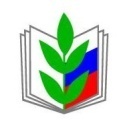 2023 ГОД  ПУБЛИЧНЫЙ ОТЧЁТНаше кредо: Уверенность и оптимизм всегда и во всем!Краснокамская  территориальная организация Профессионального союза работников народного образования и науки Российской Федерации.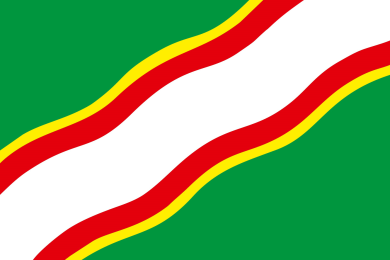 1. Общая характеристика организации.В Краснокамской территориальной организации Профессионального союза работников народного образования и науки Российской Федерации по состоянию на 1 января 2023 года состояло 22 человека. В течение года вступил в профсоюз 1 работник, выбыло 11 работников. И по состоянию на 31 декабря численность составила 12 человек. Все члены профсоюза являются работающими. Охват профсоюзным членством составляет 0,86% среди работающих. Общее количество первичных профсоюзных организаций составляет 4, по сравнению с 2022 годом количество не изменилось.Работа в 2023 году. В 2023 году проведено 2 заседания профсоюзного комитета. 30 мая 2023 года в Краснокамском городском округе в рамках выезда комплексной бригады Пермского крайсовпрофа состоялась встреча Шелатоновой Татьяны Николаевны, заместителя председателя Пермской краевой организации Общероссийского профсоюза образования с трудовыми коллективами учреждений образования Краснокамского городского округа. Татьяна Николаевна рассказала о работе профсоюзной организации, представила презентацию. Также в рамках данного выезда состоялся круглый стол, была организована встреча с главой Краснокамского городского округа 
И.Я. Быкаризом, председателем Координационного совета Краснокамского городского округа Л.М. Смирновой. Были озвучены проблемы, пожелания. 
Я надеюсь, что все учтем и приведем в соответствие. Также в 2023 году, на основании письма Министерства образования 
и науки Пермского края «О подготовке к проведению аттестации педагогов 
 в 2022-2023 учебном году» в территориальную аттестационную комиссию Краснокамского городского округа был включен член краснокамской территориальной организации, председатель организации Муращенко О.В. В рамках проведения Всемирного дня действий «За достойный труд» территориальная организация приняла участие в интернет-акции на сайте ФНПР (7oct.fnpr.ru). Также, одна из первичек приняла участие в общепрофсоюзной тематической проверке.  В 2023 году территориальная организация Профсоюза продолжила работу по реализации постановления Исполкома Профсоюза 
«О цифровизации Общероссийского Профсоюза образования».В 2023 году была проведена работа по пополнению базы системы АИС, было оформлено вступление в профсоюз через систему. Были предоставлены электронные профсоюзные билеты.  Годовой отчет сформирован в системе. Продвижение профсоюза также осуществляется и посредством информационной работы. Ежемесячно поступают от краевой организации информационные сборники, информационные листки, материалы, которые в свою очередь направляются в первички территории.Все члены профсоюза подписаны на странички в социальных сетях VK «Профсоюз образования Пермского края», «Профсоюзный курьер».2024 год.Задач  на 2024 год поставлено немного, но они являются очень важными и значимыми. Это, во-первых, увеличить охват членов профсоюза. Во-вторых, провести отчетно-выборную конференцию. В-третьих, наибольший упор акцентировать на работе с молодежью и молодыми семьями, тем более 2024 год объявлен Президентом годом семьи. Может не быстро, но уверенно, мы придем к поставленным целям. 